http://www.central7.cz/sprchova-vanicka-ctvrtkruhova-90x100-cm_produkt68240ww.koupelny-eshop.com/Sprchove-kouty/Sprchovy-kout-GRANDAS-90x100-cm--chromovany-ram--cire-sklo-/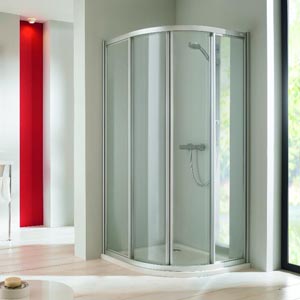 Nevím zda se kout prodává vč. Vaničky za výše uvedenou cenu.Sprchový kout čtvrtkruhový 90x100 cm 900x1000 radius 50 cm
Šířka: 90/100 cm Výška: 1900 cm Hloubka: cm Montáž jako U-kabina možná, rohové konzole nutné. Při montáži jako U-kabina na vaničce se musí instalovat boční elementy sprchového koutu s menším odskokem od kraje vaničky.VýrobceHüppeArtikl503110.055.321SérieClassics eleganceProvedenírám: bílá sklo: čiréDoporučená cena s DPH17 184 KčStránky výrobcewww.hueppe.cz